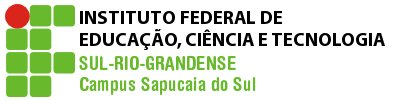 PLANO DE ENSINO MEC/SETECPró-reitoria de EnsinoINSTITUTO FEDERAL SUL-RIO-GRANDENSE - CAMPUS SAPUCAIA DO SULCurso: Técnico em Nível Médio em Eventos – Modalidade IntegradaDisciplina eletiva: Cinema e Literatura: oficina de leitura Turma: 4MProfessora: Fani Conceição Adorne e-mail: fani@sapucaia.ifsul.edu.brCarga horária total: 60hAno/semestre: 2019   1 e 2     1. Ementa 2. Objetivos Desenvolver habilidades de leitura do texto fílmico como prática social e estética com base na compreensão da linguagem cinematográfica.  Desenvolver habilidades de leitura do texto literário em sua relação com o texto fílmico. Refletir sobre as transposições/adaptações cinematográficas de obras literárias, comparando escolhas técnicas e estéticas.Compreender o papel da produção literária e audiovisual na formação social e educacional no que se refere à representação das identidades no mundo contemporâneo, à preservação do patrimônio cultural e ao desenvolvimento do pensamento crítico. Estimular a criação e produção de material audiovisual como forma de reflexão sobre a realidade vivida e de expressão pessoal, tendo em vista a formação cultural e educacional.3. Conteúdos programáticos UNIDADE I – O Cinema 1.1 Semiótica: recursos do discurso audiovisual 1.2 A coesão narrativa na tela – a equipe 1.3 Linguagem e estética 1.4 Temas: relevância histórico-social UNIDADE II – A Literatura 2.1 Gêneros literários 2.2 A coesão narrativa no texto 2.3 Movimentos estético-literários 2.4 Temas: relevância histórico-social4. Procedimentos didáticos Aula expositiva e dialogada sobre fundamentos teóricos do discurso audiovisual e sobre o texto literário e a linguagem cinematográfica.  Exibição de sequências cinematográficas baseadas em obras literárias e de programas sobre cinema e literatura disponíveis na internet. Desenvolvimento de oficinas para a elaboração de projetos de criação e produção de material audiovisual com base nos conteúdos desenvolvidos ao longo da disciplina. 5. Estratégias de interdisciplinaridade, expressando a relação da disciplina com as outras disciplinas do curso:Tendo em vista a concepção de que o cinema é uma prática social importante do ponto de vista da formação cultural e educacional, a disciplina promoverá a interlocução com as disciplinas de História, Filosofia, Espaço e Cultura, Sociologia e Artes, entre outras, tendo em vista o desenvolvimento dos projetos de criação e de produção audiovisual. Os alunos serão estimulados a procurar os professores de diferentes áreas que possam contribuir com informações e sugestões na elaboração de seus projetos. 6. Procedimentos e critérios de avaliação A avaliação da aprendizagem compreende dois momentos:a) verificação informal dos conhecimentos construídos por meio da participação em aula das discussões sobre os textos literários e os textos audiovisuais. b) verificação formal de conhecimentos em etapas intermediárias e finais de aprendizagem por meio dos projetos desenvolvidos. A finalidade básica da avaliação informal é direcionar as estratégias de ensino de forma a atingir a efetiva aprendizagem do aluno. A participação nas atividades em grupo, por sua vez, deve ser orientada para o compartilhamento de conhecimentos e opiniões com base na solidariedade e no respeito mútuo. A avaliação será composta por diferentes instrumentos que tenham como objetivo aprimorar as condições de leitura, de compreensão das relações entre cinema e literatura. O processo de avaliação será continuado e processual. A verificação formal será feita por meio de trabalhos realizados individualmente ou em grupo com peso 10. Cálculo: (T1+ T2) / 2 = Nota final do semestreA recuperação paralela será feita por meio de 2 Trabalhos de recuperação (TRP1 e TRP2) – peso 10Cálculo: (TRP1 + TRP2) / 2 = Nota do semestreOs alunos que obtiverem média nas avaliações também poderão realizar as atividades de recuperação, se assim desejarem. Na elaboração da média, será sempre considerada a nota mais alta. * O aluno terá direito a recuperar uma prova, não realizada, na última semana de aula do semestre vigente com conteúdo cumulativo e peso correspondente à avaliação perdida pelo aluno.Observação: Demais ausências deverão ser justificadas na CORAC no prazo de até 02 (dois) dias úteis após a data de término da ausência.  Pedidos posteriores a este prazo não serão considerados.Legislação – Justificativa da Falta- Decreto-Lei 715-69 - relativo à prestação do Serviço Militar (Exército, Marinha e Aeronáutica).- Lei 9.615/98 - participação do aluno em competições esportivas institucionais de cunho oficial representando o País.- Lei 5.869/79 - convocação para audiência judicial.Legislação – Ausência Autorizada (Exercícios Domiciliares)- Decreto-Lei 1,044/69 - dispõe sobre tratamento excepcional para os alunos portadores de afecções que indica.- Lei 6.202/75 - amparo a gestação, parto ou puerpério.- Decreto-Lei 57.654/66 - lei do Serviço Militar (período longo de afastamento).- Lei 10.412 - às mães adotivas em licença-maternidade.7. Bibliografia básicaAUMONT, Jacques. A estética do filme. Campinas, SP: Papirus, 1995. CANDIDO, Antonio. Literatura e sociedade. São Paulo: Nacional, 1965. SANTANELLA, Lúcia. O que é semiótica. 1. ed. São Paulo: Brasiliense, 1983.8. Bibliografia complementarBRITO, João Batista. Imagens amadas: ensaios de crítica e teoria do cinema. São Paulo: Ateliê Editorial, 1995. DUARTE, Rosalia. Cinema & educação. 3. ed. Belo Horizonte, MG: Autêntica, 2009. LOBO, Roberta (org.). Crítica da imagem e educação: reflexões sobre a contemporaneidade. Rio de Janeiro, RJ: Epsjv, 2010. RODRIGUES, Chris. O cinema e a produção: para quem gosta, faz ou quer fazer cinema. 3. ed. Rio de Janeiro, RJ: Lamparina, 2007. SOARES, Angélica. Gêneros literários. São Paulo: Ática, 2000.9. Cronograma10. Horário de atendimento Estudo de textos cinematográficos e literários, reconhecidos por sistemas universais e/ou brasileiros. Busca da compreensão sobre as diferentes temáticas e formas de expressão do mundo contemporâneo, produzidas em contextos culturais e épocas diversas. Estudo sobre o papel da produção literária e audiovisual como formas de construção e de representação da identidade no mundo moderno e do patrimônio cultural. Nº de Aulas previstas DataConteúdo Programático220/02Introdução da disciplina. Discussão sobre cinema e literatura227/02Semiótica, fotografia e representação da realidade213/03Representação da realidade e discurso220/03Sessão comentada (Adaptação, 2006): discurso literário e coesão narrativa. 227/03Sessão comentada (Mais estranho que a ficção, 2002): discurso audiovisual: recursos e coesão narrativa203/04Sessão comentada (Ed Wood, 1994): o discurso audiovisual: recursos e metalinguagem 210/04Sessão comentada (O cidadão ilustre, 2017): Temas relevância histórico-social. 217/04Leitura do conto A festa de Babette e discussão. 224/04Sessão comentada (A festa de Babette, 1997).  A adaptação cinematográfica do texto literário. 208/05Sessão comentada (A festa de Babette, 1997).  A adaptação cinematográfica do texto literário.215/05Leitura do conto Brokeback mountain e discussão 222/05Sessão comentada (O segredo de Brokeback mountain, 2005).  A adaptação cinematográfica do texto literário.229/05Orientação e acompanhamento das atividades de avaliação 205/06Orientação e acompanhamento das atividades de avaliação 212/06Orientação e acompanhamento das atividades de avaliação 219/06Orientação e acompanhamento das atividades de avaliação 226/06Atividade de reavaliação 203/07Atividade de reavaliação210/07Entrega das avaliações e discussão sobre a disciplina  Fim do semestre letivo 231/07Discussão sobre Movimentos estético-literários207/08O cinema e os movimentos estéticos 214/08Seminário de leituras221/08Leitura comentada do romance Cidade de Deus, de Paulo Lins e de O cortiço, de Aluízio Azevedo (temas: relevância histórico-social)228/08Leitura comentada do romance Cidade de Deus, de Paulo Lins e de O cortiço, de Aluízio Azevedo (temas: relevância histórico-social)204/09Sessão comentada (Cidade de Deus, 2002): o cinema nacional e a literatura brasileira211/09Leitura comentada de O carteiro e o poeta, de Antonio Skarmeta. 218/09Sessão comentada (O carteiro e o poeta, 1994) 225/09Leitura comentada de O senhor dos anéis, J. R. R. Tolkien 202/10Sessão comentada (O senhor dos anéis, 2001) 209/10Leituras e sessões comentadas 216/10Leituras e sessões comentadas 223/10Oficina de criação/desenvolvimento de projetos230/10Oficina de criação/desenvolvimento de projetos206/11Oficina de criação/desenvolvimento de projetos213/11Oficina de criação/desenvolvimento de projetos220/11Oficina de criação/desenvolvimento de projetos227/11Oficina de criação/desenvolvimento de projetos204/12Atividades de reavaliação 211/12Discussão dos resultados finais e encerramento da disciplinaFinal do período letivoQuarta-feira Das 10h45min às 11h30min Sexta-feira Das 15h às 15h45min 